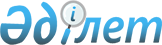 Ордабасы аудандық мәслихатының 2011 жылғы 15 желтоқсандағы № 51/1 "2012-2014 жылдарға арналған аудандық бюджет туралы" шешіміне өзгерістер енгізу туралы
					
			Күшін жойған
			
			
		
					Оңтүстік Қазақстан облысы Ордабасы аудандық мәслихатының 2012 жылғы 28 тамыздағы № 7/1 шешімі. Оңтүстік Қазақстан облысы Ордабасы ауданының Әділет басқармасында 2012 жылғы 29 тамызда № 14-8-129 тіркелді. Қолданылу мерзімінің аяқталуына байланысты күші жойылды - (Оңтүстік Қазақстан облысы Ордабасы аудандық мәслихатының 2013 жылғы 31 қаңтардағы № 32 хатымен)      Ескерту. Қолданылу мерзімінің аяқталуына байланысты күші жойылды - (Оңтүстік Қазақстан облысы Ордабасы аудандық мәслихатының 31.01.2013 № 32 хатымен).

      Қазақстан Республикасының 2008 жылғы 4 желтоқсандағы Бюджет кодексінің 109-бабының 5 тармағына, «Қазақстан Республикасындағы жергілікті мемлекеттік басқару және өзін-өзі басқару туралы» 2001 жылғы 23 қаңтардағы Қазақстан Республикасының Заңының 6-бабы 1 тармағының 1) тармақшасына және «2012-2014 жылдарға арналған облыстық бюджет туралы» Оңтүстік Қазақстан облыстық мәслихатының 2011 жылғы 7 желтоқсандағы № 47/450-IV шешіміне өзгерістер мен толықтыру енгізу туралы» Оңтүстік Қазақстан облыстық мәслихатының 2012 жылғы 13 тамыз № 5/48-V, Нормативтік құқықтық актілерді мемлекеттік тіркеу тізілімінде № 2096, тіркелген шешіміне сәйкес, Ордабасы аудандық мәслихаты ШЕШТІ:



      1. «2012-2014 жылдарға арналған аудандық бюджет туралы» Ордабасы аудандық мәслихатының 2011 жылғы 15 желтоқсандағы № 51/1 (Нормативтік құқықтық актілерді мемлекеттік тіркеу тізілімінде 14-8-117 нөмірімен тіркелген, 2012 жылғы 7 қаңтардағы «Ордабасы оттары» газетінің № 2-3 жарияланған) шешіміне мынадай өзгерістер енгізілсін:



      1-тармақ мынадай редакцияда жазылсын:

      «Ордабасы ауданының 2012-2014 жылдарға арналған аудандық бюджеті 1-қосымшаға сәйкес, оның ішінде 2012 жылға мынадай көлемде бекітілсін:

      1) кірістер – 9 358 217 мың теңге, оның ішінде:

      салықтық түсімдер – 610 909 мың теңге;

      салықтық емес түсімдер – 3 423 мың теңге;

      негізгі капиталды сатудан түсетін түсімдер – 12 942 мың теңге;

      трансферттер түсімі – 8 730 943 мың теңге;

      шығындар - 9 398 894 мың теңге;

      таза бюджеттік кредиттеу – 54 539 мың теңге;

      бюджеттік кредиттер – 63 102 мың теңге;

      бюджеттік кредиттерді өтеу – 8 563 мың теңге;

      4) қаржы активтерімен жасалатын операциялар бойынша сальдо – 0 теңге;

      қаржы активтерін сатып алу – 0 теңге;

      мемлекеттік қаржы активтерін сатудан түсетін түсімдер – 0 теңге;

      5) бюджет тапшылығы (профициті) – -95 216 мың теңге;

      6) бюджет тапшылығын қаржыландыру (профицитін пайдалану) – 95 216 мың теңге;



      көрсетілген шешімнің 1, 3, 4, 5 - қосымшалары осы шешімнің 1, 2, 3, 4 - қосымшаларына сәйкес жаңа редакцияда жазылсын.



      2. 2012 жылы салық түсімдерінен облыстық бюджетке жеке табыс салығынан және әлеуметтік салықтан 39,5 пайыз мөлшерінде бөлу нормативтері бекітілсін.



      3. Осы шешім 2012 жылдың 1 қаңтарынан бастап қолданысқа енгізілсін.      Аудандық мәслихаттың сессиясының төрағасы С.Алтыбаев      Аудандық маслихат хатшысы П.Жұрман

      Ордабасы аудандық мәслихатының

      2012 жылғы 28 тамызындағы

      № 7/1 шешіміне 1-қосымша      Ордабасы аудандық мәслихатының

      2011 жылғы 15 желтоқсандағы

      № 51/1 шешіміне 1-қосымша       2012 жылға арналған аудандық бюджет 

        Ордабасы аудандық мәслихатының

      2012 жылғы 28 тамызындағы

      № 7/1 шешіміне 2-қосымша      Ордабасы аудандық мәслихатының

      2011 жылғы 15 желтоқсандағы

      № 51/1 шешіміне 3-қосымша       2014 жылға арналған аудандық бюджет 

     Ордабасы аудандық мәслихатының

      2012 жылғы 28 тамызындағы

      № 7/1 шешіміне 3-қосымша      Ордабасы аудандық мәслихатының

      2011 жылғы 15 желтоқсандағы

      № 51/1 шешіміне 4-қосымша       Бюджеттік инвестициялық жобаларды (бағдарламаларды) іске асыруға бюджеттік бағдарламалар бөлінісінде 2012 жылға арналған аудандық бюджеттік даму бағдарламаларының тізбесі

      Ордабасы аудандық мәслихатының

      2012 жылғы 28 тамызындағы

      № 7/1 шешіміне 4-қосымша      Ордабасы аудандық мәслихатының

      2011 жылғы 15 желтоқсандағы

      № 51/1 шешіміне 5-қосымша       2012 жылға арналған аудандық бюджеттен қаржыландырылатын әрбір ауылдық округтің бюджеттік бағдарламалардың тізбесі            4-қосымшаның жалғасы
					© 2012. Қазақстан Республикасы Әділет министрлігінің «Қазақстан Республикасының Заңнама және құқықтық ақпарат институты» ШЖҚ РМК
				СанатСанатСанатСанатСомасы, мың теңге СыныпСыныпСыныпСомасы, мың теңге Ішкі сыныбыІшкі сыныбыСомасы, мың теңге 1 23Атауы1. КІРІСТЕР9 358 2171Салықтық түсімдер610 90901Табыс салығы232 3052Жеке табыс салығы232 30503Әлеуметтiк салық195 0021Әлеуметтік салық195 00204Меншікке салынатын салықтар1576331Мүлікке салынатын салықтар979853Жер салығы107204Көлік құралдарына салынатын салық456255Бірыңғай жер салығы330305Тауарларға, жұмыстарға және қызметтерге салынатын iшкi салықтар18 4982Акциздер57943Табиғи және басқа ресурстарды пайдаланғаны үшiн түсетiн түсiмдер3 0724Кәсіпкерлік және кәсіби қызметті жүргізгені үшін алынатын алымдар95535Ойын бизнесіне салық7908Заңдық мәнді іс-әрекеттерді жасағаны және (немесе) оған уәкілеттігі бар мемлекеттік органдар немесе лауазымды адамдар құжаттар бергені үшін алынатын міндетті төлемдер74711Мемлекеттік баж74712Салықтық емес түсімдер3 42301Мемлекеттік меншіктен түсетін кірістер2 1591Мемлекеттік кәсіпорындардың таза кірісі бөлігінің түсімдері323Мемлекет меншігіндегі акциялардың мемлекеттік пакетіне дивидендтер325Мемлекет меншігіндегі мүлікті жалға беруден түсетін кірістер2 09506Басқа да салықтық емес түсімдер12641Басқа да салықтық емес түсімдер12643Негізгі капиталды сатудан түсетін түсімдер12 94201Мемлекеттік мекемелерге бекітілген мемлекеттік мүлікті сату5 3751Мемлекеттік мекемелерге бекітілген мемлекеттік мүлікті сату5 37503Жердi және материалдық емес активтердi сату75671Жерді сату75674Трансферттер түсімі8 730 94302Мемлекеттiк басқарудың жоғары тұрған органдарынан түсетiн трансферттер8 730 9432Облыстық бюджеттен түсетін трансферттер8 730 943Функционалдық топФункционалдық топФункционалдық топФункционалдық топФункционалдық топСомасы мың теңгеКіші функцияКіші функцияКіші функцияКіші функцияСомасы мың теңгеБюджеттік бағдарламалардың әкiмшiсiБюджеттік бағдарламалардың әкiмшiсiБюджеттік бағдарламалардың әкiмшiсiСомасы мың теңгеБағдарламаБағдарламаСомасы мың теңгеАтауы125ІІ. ШЫҒЫНДАР9 398 89401Жалпы сипаттағы мемлекеттiк қызметтер 229 3681Мемлекеттiк басқарудың жалпы функцияларын орындайтын өкiлдi, атқарушы және басқа органдар209 885112Аудан (облыстық маңызы бар қала) мәслихатының аппараты14 896001Аудан (облыстық маңызы бар қала) мәслихатының қызметін қамтамасыз ету жөніндегі қызметтер14 896122Аудан (облыстық маңызы бар қала) әкімінің аппараты74 635001Аудан (облыстық маңызы бар қала) әкімінің қызметін қамтамасыз ету жөніндегі қызметтер74 010003Мемлекеттік органның күрделі шығыстары493009Ведомстволық бағыныстағы мемлекеттік мекемелерінің және ұйымдарының күрделі шығыстары132123Қаладағы аудан, аудандық маңызы бар қала, кент, ауыл (село), ауылдық (селолық) округ әкімінің аппараты120 354001Қаладағы аудан, аудандық маңызы бар қаланың, кент, ауыл (село), ауылдық (селолық) округ әкімінің қызметін қамтамасыз ету жөніндегі қызметтер120 3542Қаржылық қызмет1 362459Ауданның (облыстық маңызы бар қаланың) экономика және қаржы бөлімі1 362003Салық салу мақсатында мүлікті бағалауды жүргізу862010Жекешелендіру, коммуналдық меншікті басқару, жекешелендіруден кейінгі қызмет және осыған байланысты дауларды реттеу5009Жалпы сипаттағы өзге де мемлекеттiк қызметтер18 121459Ауданның (облыстық маңызы бар қаланың) экономика және қаржы бөлімі18 121001Ауданның (облыстық маңызы бар қаланың) экономикалық саясаттын қалыптастыру мен дамыту, мемлекеттік жоспарлау, бюджеттік атқару және коммуналдық меншігін басқару саласындағы мемлекеттік саясатты іске асыру жөніндегі қызметтер18 12102Қорғаныс183 3351Әскери мұқтаждықтар8 997122Аудан (облыстық маңызы бар қала) әкімінің аппараты8 997005Жалпыға бірдей әскери міндетті атқару шеңберіндегі іс-шаралар8 9972Төтенше жағдайлар жөнiндегi жұмыстарды ұйымдастыру174 338122Аудан (облыстық маңызы бар қала) әкімінің аппараты174 338006Аудан (облыстық маңызы бар қала) ауқымындағы төтенше жағдайлардың алдын алу және жою171 338007Аудандық (қалалық) ауқымдағы дала өрттерінің, сондай-ақ мемлекеттік өртке қарсы қызмет органдары құрылмаған елдi мекендерде өрттердің алдын алу және оларды сөндіру жөніндегі іс-шаралар3 00003Қоғамдық тәртіп, қауіпсіздік, құқықтық, сот, қылмыстық-атқару қызметі4501Құқық қорғау қызметi450458Ауданның (облыстық маңызы бар қаланың) тұрғын үй-коммуналдық шаруашылығы, жолаушылар көлігі және автомобиль жолдары бөлімі450021Елдi мекендерде жол жүрісі қауiпсiздiгін қамтамасыз ету45004Бiлiм беру6 486 4011Мектепке дейiнгi тәрбиелеу және оқыту370 329123Қаладағы аудан, аудандық маңызы бар қала, кент, ауыл (село), ауылдық (селолық) округ әкімінің аппараты239 823004Мектепке дейінгі тәрбиелеу және оқыту ұйымдарын қолдау237 376025Республикалық бюджеттен берілетін нысаналы трансферттер есебінен жалпы үлгідегі, арнайы (түзету), дарынды балалар үшін мамандандырылған, жетім балалар мен ата-аналарының қамқорынсыз қалған балалар үшін балабақшалар, шағын орталықтар, мектеп интернаттары, кәмелеттік жасқа толмағандарды бейімдеу орталықтары тәрбиешілеріне біліктілік санаты үшін қосымша ақының мөлшерін ұлғайту2 447464Ауданның (облыстық маңызы бар қаланың) білім бөлімі130 506009Мектепке дейінгі тәрбиелеу мен оқытуды қамтамасыз ету130 422021Республикалық бюджеттен берілетін нысаналы трансферттер есебінен жалпы үлгідегі, арнайы (түзету), дарынды балалар үшін мамандандырылған, жетім балалар мен ата-аналарының қамқорынсыз қалған балалар үшін балабақшалар, шағын орталықтар, мектеп интернаттары, кәмелеттік жасқа толмағандарды бейімдеу орталықтары тәрбиешілеріне біліктілік санаты үшін қосымша ақының мөлшерін ұлғайту842Бастауыш, негізгі орта және жалпы орта білім беру3 960 409123Қаладағы аудан, аудандық маңызы бар қала, кент, ауыл (село), ауылдық (селолық) округ әкімінің аппараты5 314005Ауылдық (селолық) жерлерде балаларды мектепке дейін тегін алып баруды және кері алып келуді ұйымдастыру5 314464Ауданның (облыстық маңызы бар қаланың) білім бөлімі3 955 095003Жалпы білім беру3 818 649006Балаларға қосымша білім беру 70 074064Республикалық бюджеттен берілетін нысаналы трансферттер есебінен жалпы үлгідегі, арнайы (түзету), дарынды балалар үшін мамандандырылған, жетім балалар мен ата-аналарының қамқорынсыз қалған балалар үшін балабақшалар, шағын орталықтар, мектеп интернаттары, кәмелеттік жасқа толмағандарды бейімдеу орталықтары тәрбиешілеріне біліктілік санаты үшін қосымша ақының мөлшерін ұлғайту66 3729Бiлiм беру саласындағы өзге де қызметтер2 155 663464Ауданның (облыстық маңызы бар қаланың) білім бөлімі459 610001Жергілікті деңгейде білім беру саласындағы мемлекеттік саясатты іске асыру жөніндегі қызметтер7 005005Ауданның (областык маңызы бар қаланың) мемлекеттік білім беру мекемелер үшін оқулықтар мен оқу-әдiстемелiк кешендерді сатып алу және жеткізу54 663015Республикалық бюджеттен берілетін рансферттер есебінен жетім баланы (жетім балаларды) және ата-аналарының қамқорынсыз қалған баланы (балаларды) күтіп-ұстауға асыраушыларына ай сайынғы ақшалай қаражат төлемдері16 019020Республикалық бюджеттен берілетін трансферттер есебінен үйде оқытылатын мүгедек балаларды жабдықпен, бағдарламалық қамтыммен қамтамасыз ету 16 514067Ведомстволық бағыныстағы мемлекеттік мекемелерінің және ұйымдарының күрделі шығыстары365 409472Ауданның (облыстық маңызы бар қаланың) құрылыс, сәулет және қала құрылысы бөлімі1 696 053037Білім беру объектілерін салу және реконструкциялау1 696 05305Денсаулық сақтау2079Денсаулық сақтау саласындағы өзге де қызметтер207123Қаладағы аудан, аудандық маңызы бар қала, кент, ауыл (село), ауылдық (селолық) округ әкімінің аппараты207002Ерекше жағдайларда сырқаты ауыр адамдарды дәрігерлік көмек көрсететін ең жақын денсаулық сақтау ұйымына жеткізуді ұйымдастыру20706Әлеуметтiк көмек және әлеуметтiк қамтамасыз ету335 9682Әлеуметтiк көмек312 028451Ауданның (облыстық маңызы бар қаланың) жұмыспен қамту және әлеуметтік бағдарламалар бөлімі312 028002Еңбекпен қамту бағдарламасы88 344004Ауылдық жерлерде тұратын денсаулық сақтау, білім беру, әлеуметтік қамтамасыз ету, мәдениет және спорт мамандарына отын сатып алуға Қазақстан Республикасының заңнамасына сәйкес әлеуметтік көмек көрсету6 500005Мемлекеттік атаулы әлеуметтік көмек 12 564007Жергілікті өкілетті органдардың шешімі бойынша мұқтаж азаматтардың жекелеген топтарына әлеуметтік көмек9 117014Мұқтаж азаматтарға үйде әлеуметтiк көмек көрсету21 92101618 жасқа дейінгі балаларға мемлекеттік жәрдемақылар143 910017Мүгедектерді оңалту жеке бағдарламасына сәйкес, мұқтаж мүгедектерді міндетті гигиеналық құралдармен және ымдау тілі мамандарының қызмет көрсетуін, жеке көмекшілермен қамтамасыз ету9 196023Жұмыспен қамту орталықтарының қызметін қамтамасыз ету20 4769Әлеуметтiк көмек және әлеуметтiк қамтамасыз ету салаларындағы өзге де қызметтер23 940451Ауданның (облыстық маңызы бар қаланың) жұмыспен қамту және әлеуметтік бағдарламалар бөлімі23 940001Жергілікті деңгейде жұмыспен қамтуды қамтамасыз ету және халық үшін әлеуметтік бағдарламаларды іске асыру саласындағы мемлекеттік саясатты іске асыру жөніндегі қызметтер22 678011Жәрдемақыларды және басқа да әлеуметтік төлемдерді есептеу, төлеу мен жеткізу бойынша қызметтерге ақы төлеу1 26207Тұрғын үй-коммуналдық шаруашылық1 363 7731Тұрғын үй шаруашылығы89 617458Ауданның (облыстық маңызы бар қаланың) тұрғын үй-коммуналдық шаруашылығы, жолаушылар көлігі және автомобиль жолдары бөлімі89 617041Жұмыспен қамту-2020 бағдарламасы бойынша ауылдық елді мекендерді дамыту шеңберінде объектілерді жөндеу және абаттандыру89 6172Коммуналдық шаруашылық1 240 833458Ауданның (облыстық маңызы бар қаланың) тұрғын үй-коммуналдық шаруашылығы, жолаушылар көлігі және автомобиль жолдары бөлімі37 871012Сумен жабдықтау және су бұру жүйесінің жұмыс істеуі 37 871472Ауданның (облыстық маңызы бар қаланың) құрылыс, сәулет және қала құрылысы бөлімі1 202 962006Сумен жабдықтау және су бұру жүйесін дамыту1 202 9623Елді-мекендерді абаттандыру33 323123Қаладағы аудан, аудандық маңызы бар қала, кент, ауыл (село), ауылдық (селолық) округ әкімінің аппараты5 871008Елді мекендердің көшелерін жарықтандыру2 550009Елді мекендердің санитариясын қамтамасыз ету1 446011Елді мекендерді абаттандыру мен көгалдандыру1 875458Ауданның (облыстық маңызы бар қаланың) тұрғын үй-коммуналдық шаруашылығы, жолаушылар көлігі және автомобиль жолдары бөлімі27 452015Елдi мекендердің көшелерiн жарықтандыру5 375016Елді мекендердің санитариясын қамтамасыз ету3 000017Жерлеу орындарын күтiп-ұстау және туысы жоқтарды жерлеу44018Елдi мекендердi абаттандыру және көгалдандыру19 03308Мәдениет, спорт, туризм және ақпараттық кеңістiк192 8881Мәдениет саласындағы қызмет44 802455Ауданның (облыстық маңызы бар қаланың) мәдениет және тілдерді дамыту бөлімі44 802003Мәдени-демалыс жұмысын қолдау41 222005Зоопарктер мен дендропарктердiң жұмыс iстеуiн қамтамасыз ету3 5802Спорт54 891465Ауданның (облыстық маңызы бар қаланың) Дене шынықтыру және спорт бөлімі54 891005Ұлттық және бұқаралық спорт түрлерін дамыту42 728006Аудандық (облыстық маңызы бар қалалық) деңгейде спорттық жарыстар өткiзу3 150007Әртүрлi спорт түрлерi бойынша ауданның (облыстық маңызы бар қаланың) құрама командаларының мүшелерiн дайындау және олардың облыстық спорт жарыстарына қатысуы9 0133Ақпараттық кеңiстiк46 466455Ауданның (облыстық маңызы бар қаланың) мәдениет және тілдерді дамыту бөлімі36 837006Аудандық (қалалық) кiтапханалардың жұмыс iстеуi36 837456Ауданның (облыстық маңызы бар қаланың) ішкі саясат бөлімі9 629002Газеттер мен журналдар арқылы мемлекеттік ақпараттық саясат жүргізу жөніндегі қызметтер8 581005Телерадио хабарларын тарату арқылы мемлекеттік ақпараттық саясатты жүргізу жөніндегі қызметтер1 0489Мәдениет, спорт, туризм және ақпараттық кеңiстiктi ұйымдастыру жөнiндегi өзге де қызметтер46 729455Ауданның (облыстық маңызы бар қаланың) мәдениет және тілдерді дамыту бөлімі30 650001Жергілікті деңгейде тілдерді және мәдениетті дамыту саласындағы мемлекеттік саясатты іске асыру жөніндегі қызметтер5 201032Ведомстволық бағыныстағы мемлекеттік мекемелерінің және ұйымдарының күрделі шығыстары25 449456Ауданның (облыстық маңызы бар қаланың) ішкі саясат бөлімі11 064001Жергілікті деңгейде ақпарат, мемлекеттілікті нығайту және азаматтардың әлеуметтік сенімділігін қалыптастыру саласында мемлекеттік саясатты іске асыру жөніндегі қызметтер7 472003Жастар саясаты саласында іс-шараларды іске асыру3 473032Ведомстволық бағыныстағы мемлекеттік мекемелерінің және ұйымдарының күрделі шығыстары119465Ауданның (облыстық маңызы бар қаланың) Дене шынықтыру және спорт бөлімі5 015001Жергілікті деңгейде дене шынықтыру және спорт саласындағы мемлекеттік саясатты іске асыру жөніндегі қызметтер4 855032Ведомстволық бағыныстағы мемлекеттік мекемелерінің және ұйымдарының күрделі шығыстары16010Ауыл, су, орман, балық шаруашылығы, ерекше қорғалатын табиғи аумақтар, қоршаған ортаны және жануарлар дүниесін қорғау, жер қатынастары199 7151Ауыл шаруашылығы44 616454Ауданның (облыстық маңызы бар қаланың) кәсіпкерлік және ауыл шаруашылығы бөлімі9 496099Мамандарды әлеуметтік қолдау жөніндегі шараларды іске асыру9 496473Ауданның (облыстық маңызы бар қаланың) ветеринария бөлімі35 120001Жергілікті деңгейде ветеринария саласындағы мемлекеттік саясатты іске асыру жөніндегі қызметтер7 989005Мал көмінділерінің (биотермиялық шұңқырлардың) жұмыс істеуін қамтамасыз ету1 669006Ауру жануарларды санитарлық союды ұйымдастыру200007Қаңғыбас иттер мен мысықтарды аулауды және жоюды ұйымдастыру2 000008Алып қойылатын және жойылатын ауру жануарлардың, жануарлардан алынатын өнімдер мен шикізаттың құнын иелеріне өтеу2 615009Жануарлардың энзоотиялық аурулары бойынша ветеринариялық іс-шараларды жүргізу19 063010Ауыл шаруашылығы жануарларын бірдейлендіру жөніндегі іс шараларды жүргізу1 5846Жер қатынастары9 443463Ауданның (облыстық маңызы бар қаланың) жер қатынастары бөлімі9 443001Аудан (областық манызы бар қала) аумағында жер қатынастарын реттеу саласындағы мемлекеттік саясатты іске асыру жөніндегі қызметтер6 443003Елдi мекендердi жер-шаруашылық орналастыру3 0009Ауыл, су, орман, балық шаруашылығы және қоршаған ортаны қорғау мен жер қатынастары саласындағы өзге де қызметтер145 656473Ауданның (облыстық маңызы бар қаланың) ветеринария бөлімі145 656011Эпизоотияға қарсы іс-шаралар жүргізу145 65611Өнеркәсіп, сәулет, қала құрылысы және құрылыс қызметі97 3322Сәулет, қала құрылысы және құрылыс қызметі97 332472Ауданның (облыстық маңызы бар қаланың) құрылыс, сәулет және қала құрылысы бөлімі97 332001Жергілікті деңгейде құрылыс, сәулет және қала құрылысы саласындағы мемлекеттік саясатты іске асыру жөніндегі қызметтер16 128013Аудан аумағында қала құрылысын дамытудың кешенді схемаларын, аудандық (облыстық) маңызы бар қалалардың, кенттердің және өзге де ауылдық елді мекендердің бас жоспарларын әзірлеу81 20412Көлiк және коммуникация223 2511Автомобиль көлiгi223 251458Ауданның (облыстық маңызы бар қаланың) тұрғын үй-коммуналдық шаруашылығы, жолаушылар көлігі және автомобиль жолдары бөлімі223 251023Автомобиль жолдарының жұмыс істеуін қамтамасыз ету223 25113Өзгелер68 6559Өзгелер68 655454Ауданның (облыстық маңызы бар қаланың) кәсіпкерлік және ауыл шаруашылығы бөлімі31 980001Жергілікті деңгейде кәсіпкерлік, өнеркәсіп және ауыл шаруашылығы саласындағы мемлекеттік саясатты іске асыру жөніндегі қызметтер31 980458Ауданның (облыстық маңызы бар қаланың) тұрғын үй-коммуналдық шаруашылығы, жолаушылар көлігі және автомобиль жолдары бөлімі26 875001Жергілікті деңгейде тұрғын үй-коммуналдық шаруашылығы, жолаушылар көлігі және автомобиль жолдары саласындағы мемлекеттік саясатты іске асыру жөніндегі қызметтер10 694040Республикалық бюджеттен нысаналы трансферттер ретінде «Өңірлерді дамыту» бағдарламасы шеңберінде өңірлердің экономикалық дамуына жәрдемдесу жөніндегі шараларды іске асыруда ауылдық (селолық) округтарды жайластыру мәселелерін шешу үшін іс-шараларды іске асыру16 181459Ауданның (облыстық маңызы бар қаланың) экономика және қаржы бөлімі9 800012Ауданның (облыстық маңызы бар қаланың) жергілікті атқарушы органының резерві 9 80015Трансферттер17 5511Трансферттер17 551459Ауданның (облыстық маңызы бар қаланың) экономика және қаржы бөлімі17 551006Пайдаланылмаған (толық пайдаланылмаған) нысаналы трансферттерді қайтару9 858024Мемлекеттік органдардың функцияларын мемлекеттік басқарудың төмен тұрған деңгейлерінен жоғарғы деңгейлерге беруге байланысты жоғары тұрған бюджеттерге берілетін ағымдағы нысаналы трансферттер7 693III. ТАЗА БЮДЖЕТТІК КРЕДИТТЕУ54 539Функционалдық топФункционалдық топФункционалдық топФункционалдық топФункционалдық топСомасы мың теңгеКіші функцияКіші функцияКіші функцияКіші функцияСомасы мың теңгеБюджеттік бағдарламалардың әкiмшiсiБюджеттік бағдарламалардың әкiмшiсiБюджеттік бағдарламалардың әкiмшiсiСомасы мың теңгеБағдарламаБағдарламаСомасы мың теңгеАтауыБюджеттік кредиттер63 10210Ауыл, су, орман, балық шаруашылығы, ерекше қорғалатын табиғи аумақтар, қоршаған ортаны және жануарлар дүниесін қорғау, жер қатынастары63 1021Ауыл шаруашылығы63 102454Ауданның (облыстық маңызы бар қаланың) кәсіпкерлік және ауыл шаруашылығы бөлімі63 102009Мамандарды әлеуметтік қолдау шараларын іске асыруға берілетін бюджеттік кредиттер63 102СанатыСанатыСанатыСанатыСанатыСомасы, мың теңгеСыныбыСыныбыСыныбыСыныбыСомасы, мың теңгеIшкi сыныбыIшкi сыныбыIшкi сыныбыСомасы, мың теңгеЕрекшелiгiЕрекшелiгiСомасы, мың теңгеАтауыБюджеттік кредиттерді өтеу8 5635Бюджеттік кредиттерді өтеу8 56301Бюджеттік кредиттерді өтеу8 5631Мемлекеттік бюджеттен берілген бюджеттік кредиттерді өтеу8 563ІV. ҚАРЖЫ АКТИВТЕРІМЕН ОПЕРАЦИЯЛАР БОЙЫНША САЛЬДО0V. БЮДЖЕТ ТАПШЫЛЫҒЫ (ПРОФИЦИТІ)-95 216VI. БЮДЖЕТ ТАПШЫЛЫҒЫН ҚАРЖЫЛАНДЫРУ (ПРОФИЦИТІН ПАЙДАЛАНУ)95 216СанатыСанатыСанатыСанатыСанатыСомасы, мың теңгеСыныбыСыныбыСыныбыСыныбыСомасы, мың теңгеIшкi сыныбыIшкi сыныбыIшкi сыныбыСомасы, мың теңгеЕрекшелiгiЕрекшелiгiСомасы, мың теңгеАтауыҚарыздар түсімі63 1027Қарыздар түсімі63 10201Мемлекеттік ішкі қарыздар63 1022Қарыз алу келісім-шарттары63 102Функционалдық топФункционалдық топФункционалдық топФункционалдық топФункционалдық топСомасы, мың теңге Кіші функцияКіші функцияКіші функцияКіші функцияСомасы, мың теңге Бюджеттік бағдарламалардың әкiмшiсiБюджеттік бағдарламалардың әкiмшiсiБюджеттік бағдарламалардың әкiмшiсiСомасы, мың теңге БағдарламаБағдарламаСомасы, мың теңге АтауыҚарыздарды өтеу7 33016Қарыздарды өтеу7 3301Қарыздарды өтеу7 330459Ауданның (облыстық маңызы бар қаланың) қаржы бөлімі7 330005Жергілікті атқарушы органның жоғары тұрған бюджет алдындағы борышын өтеу7 330СанатыСанатыСанатыСанатыСанатыСомасы, мың теңге СыныбыСыныбыСыныбыСыныбыСомасы, мың теңге Iшкi сыныбыIшкi сыныбыIшкi сыныбыСомасы, мың теңге ЕрекшелiгiЕрекшелiгiСомасы, мың теңге Атауы8Бюджет қаражаты қалдықтарының қозғалысы39 4441Бюджет қаражаты қалдықтары39 444001Бюджет қаражатының бос қалдықтары39 444СанатСанатСанатСанатСомасы, мың теңге СыныпСыныпСыныпСомасы, мың теңге Ішкі сыныбыІшкі сыныбыСомасы, мың теңге Атауы1 231. КІРІСТЕР6 803 0671Салықтық түсімдер544 20301Табыс салығы193 8082Жеке табыс салығы193 80803Әлеуметтiк салық156 3451Әлеуметтік салық156 34504Меншікке салынатын салықтар1654331Мүлікке салынатын салықтар1045643Жер салығы120634Көлік құралдарына салынатын салық449715Бірыңғай жер салығы383505Тауарларға, жұмыстарға және қызметтерге салынатын iшкi салықтар20 0522Акциздер55113Табиғи және басқа ресурстарды пайдаланғаны үшiн түсетiн түсiмдер3 5344Кәсіпкерлік және кәсіби қызметті жүргізгені үшін алынатын алымдар109155Ойын бизнесіне салық9208Заңдық мәнді іс-әрекеттерді жасағаны және (немесе) оған уәкілеттігі бар мемлекеттік органдар немесе лауазымды адамдар құжаттар бергені үшін алынатын міндетті төлемдер85651Мемлекеттік баж85652Салықтық емес түсімдер3 23601Мемлекеттік меншіктен түсетін кірістер2 5071Мемлекеттік кәсіпорындардың таза кірісі бөлігінің түсімдері373Мемлекет меншігіндегі акциялардың мемлекеттік пакетіне дивидендтер375Мемлекет меншігіндегі мүлікті жалға беруден түсетін кірістер2 43306Басқа да салықтық емес түсімдер7291Басқа да салықтық емес түсімдер7293Негізгі капиталды сатудан түсетін түсімдер2 30103Жердi және материалдық емес активтердi сату23011Жерді сату23014Трансферттердің түсімдері6 253 32702Мемлекеттiк басқарудың жоғары тұрған органдарынан түсетiн трансферттер6 253 3272Облыстық бюджеттен түсетін трансферттер6 253 327Функционалдық топФункционалдық топФункционалдық топФункционалдық топФункционалдық топСомасы мың теңгеКіші функцияКіші функцияКіші функцияКіші функцияСомасы мың теңгеБюджеттік бағдарламалардың әкiмшiсiБюджеттік бағдарламалардың әкiмшiсiБюджеттік бағдарламалардың әкiмшiсiСомасы мың теңгеБағдарламаБағдарламаСомасы мың теңгеАтауы123ІІ. ШЫҒЫНДАР6 803 06701Жалпы сипаттағы мемлекеттiк қызметтер 216 8121Мемлекеттiк басқарудың жалпы функцияларын орындайтын өкiлдi, атқарушы және басқа органдар197 829112Аудан (облыстық маңызы бар қала) мәслихатының аппараты12 896001Аудан (облыстық маңызы бар қала) мәслихатының қызметін қамтамасыз ету жөніндегі қызметтер12 896122Аудан (облыстық маңызы бар қала) әкімінің аппараты65 241001Аудан (облыстық маңызы бар қала) әкімінің қызметін қамтамасыз ету жөніндегі қызметтер64 691003Мемлекеттік органдардың күрделі шығыстары550123Қаладағы аудан, аудандық маңызы бар қала, кент, ауыл (село), ауылдық (селолық) округ әкімінің аппараты119 692001Қаладағы аудан, аудандық маңызы бар қаланың, кент, ауыл (село), ауылдық (селолық) округ әкімінің қызметін қамтамасыз ету жөніндегі қызметтер119 692022Мемлекеттік органдардың күрделі шығыстары02Қаржылық қызмет862459Ауданның (облыстық маңызы бар қаланың) экономика және қаржы бөлімі862003Салық салу мақсатында мүлікті бағалауды жүргізу8629Жалпы сипаттағы өзге де мемлекеттiк қызметтер18 121459Ауданның (облыстық маңызы бар қаланың) экономика және қаржы бөлімі18 121001Экономикалық саясатты, қалыптастыру мен дамыту, мемлекеттік жоспарлау ауданның (областық маңызы бар қаланың) бюджеттік атқару және коммуналдық меншігін басқару саласындағы мемлекеттік саясатты іске асыру жөніндегі қызметтер18 12102Қорғаныс32 1291Әскери мұқтаждар9 129122Аудан (облыстық маңызы бар қала) әкімінің аппараты9 129005Жалпыға бірдей әскери міндетті атқару шеңберіндегі іс-шаралар9 1292Төтенше жағдайлар жөнiндегi жұмыстарды ұйымдастыру23 000122Аудан (облыстық маңызы бар қала) әкімінің аппараты23 000006Аудан (облыстық маңызы бар қала) ауқымындағы төтенше жағдайлардың алдын алу және оларды жою20 000007Аудандық (қалалық) ауқымдағы дала өрттерінің, сондай-ақ мемлекеттік өртке қарсы қызмет органдары құрылмаған елдi мекендерде өрттердің алдын алу және оларды сөндіру жөніндегі іс-шаралар3 00003Қоғамдық тәртіп, қауіпсіздік, құқықтық, сот, қылмыстық-атқару қызметі4501Құқық қорғау қызметi450458Ауданның (облыстық маңызы бар қаланың) тұрғын үй-коммуналдық шаруашылық, жолаушылар көлігі және автомобиль жолдары бөлімі450021Елдi мекендерде жол жүрісі қауiпсiздiгін қамтамасыз ету45004Бiлiм беру4 744 9811Мектепке дейiнгi тәрбие және оқыту232 311123Қаладағы аудан, аудандық маңызы бар қала, кент, ауыл (село), ауылдық (селолық) округ әкімінің аппараты232 311004Мектепке дейінгі тәрбие ұйымдарын қолдау232 3112Бастауыш, негізгі орта және жалпы орта білім беру3 911 002123Қаладағы аудан, аудандық маңызы бар қала, кент, ауыл (село), ауылдық (селолық) округ әкімінің аппараты5 314005Ауылдық (селолық) жерлерде балаларды мектепке дейін тегін алып баруды және кері алып келуді ұйымдастыру5 314464Ауданның (облыстық маңызы бар қаланың) білім беру бөлімі3 905 688003Жалпы білім беру3 835 480006Балаларға қосымша білім беру 70 2089Бiлiм беру саласындағы өзге де қызметтер601 668464Ауданның (облыстық маңызы бар қаланың) білім бөлімі61 668001Жергілікті деңгейде білім беру саласындағы мемлекеттік саясатты іске асыру жөніндегі қызметтер7 005005Ауданның (областык маңызы бар қаланың) мемлекеттік білім беру мекемелер үшін оқулықтар мен оқу-әдiстемелiк кешендерді сатып алу және жеткізу54 663472Ауданның (облыстық маңызы бар қаланың) құрылыс, сәулет және қала құрылысы бөлімі540 000037Білім беру объектілерін салу және реконструкциялау540 00005Денсаулық сақтау2079Денсаулық сақтау саласындағы өзге де қызметтер207123Қаладағы аудан, аудандық маңызы бар қала, кент, ауыл (село), ауылдық (селолық) округ әкімінің аппараты207002Ерекше жағдайларда сырқаты ауыр адамдарды дәрігерлік көмек көрсететін ең жақын денсаулық сақтау ұйымына жеткізуді ұйымдастыру20706Әлеуметтiк көмек және әлеуметтiк қамсыздандыру231 9672Әлеуметтiк көмек208 998451Ауданның (облыстық маңызы бар қаланың) жұмыспен қамту және әлеуметтік бағдарламалар бөлімі208 998002Еңбекпен қамту бағдарламасы15 696004Ауылдық жерлерде тұратын денсаулық сақтау, білім беру, әлеуметтік қамтамасыз ету, мәдениет және спорт мамандарына отын сатып алуға Қазақстан Республикасының заңнамасына сәйкес әлеуметтік көмек көрсету6 500005Мемлекеттік атаулы әлеуметтік көмек 12 564007Жергілікті өкілетті органдардың шешімі бойынша мұқтаж азаматтардың жекелеген топтарына әлеуметтік көмек4 393014Мұқтаж азаматтарға үйде әлеуметтiк көмек көрсету16 73901618 жасқа дейіні балаларға мемлекеттік жәрдемақылар143 910017Мүгедектерді оңалту жеке бағдарламасына сәйкес, мұқтаж мүгедектерді міндетті гигиеналық құралдармен қамтамасыз етуге, және ымдау тілі мамандарының, жеке көмекшілердің қызмет көрсету9 1969Әлеуметтiк көмек және әлеуметтiк қамтамасыз ету салаларындағы өзге де қызметтер22 969451Ауданның (облыстық маңызы бар қаланың) жұмыспен қамту және әлеуметтік бағдарламалар бөлімі22 969001Жергілікті деңгейде халық үшін әлеуметтік бағдарламаларды жұмыспен қамтуды қамтамасыз етуді іске асыру саласындағы мемлекеттік саясатты іске асыру жөніндегі қызметтер 21 707011Жәрдемақыларды және басқа да әлеуметтік төлемдерді есептеу, төлеу мен жеткізу бойынша қызметтерге ақы төлеу1 26207Тұрғын үй-коммуналдық шаруашылық832 8701Тұрғын үй шаруашылығы20 000472Ауданның (облыстық маңызы бар қаланың) құрылыс, сәулет және қала құрылысы бөлімі20 000004Инженерлік коммуниациялық инфрақұрылымды дамыту және жайластыру20 0002Коммуналдық шаруашылық783 871458Ауданның (облыстық маңызы бар қаланың) тұрғын үй-коммуналдық шаруашылық, жолаушылар көлігі және автомобиль жолдары бөлімі22 871012Сумен жабдықтау және су бөлу жүйесінің қызмет етуі 22 871472Ауданның (облыстық маңызы бар қаланың) құрылыс, сәулет және қала құрылысы бөлімі761 000006Сумен жабдықтау жүйесін дамыту761 0003Елді-мекендерді көркейту28 999123Қаладағы аудан, аудандық маңызы бар қала, кент, ауыл (село), ауылдық (селолық) округ әкімінің аппараты7 747008Елді мекендерде көшелерді жарықтандыру2 550009Елді мекендердің санитариясын қамтамасыз ету3 322011Елді мекендерді абаттандыру мен көгалдандыру1 875458Ауданның (облыстық маңызы бар қаланың) тұрғын үй-коммуналдық шаруашылығы, жолаушылар көлігі және автомобиль жолдары бөлімі21 252015Елдi мекендердегі көшелердi жарықтандыру5 375017Жерлеу орындарын күтiп-ұстау және туысы жоқтарды жерлеу44018Елдi мекендердi абаттандыру және көгалдандыру15 83308Мәдениет, спорт, туризм және ақпараттық кеңістiк183 0601Мәдениет саласындағы қызмет66 501455Ауданның (облыстық маңызы бар қаланың) мәдениет және тілдерді дамыту бөлімі66 501003Мәдени-демалыс жұмысын қолдау62 921005Зоопарктер мен дендропарктердiң жұмыс iстеуiн қамтамасыз ету3 5802Спорт49 435465Ауданның (облыстық маңызы бар қаланың) Дене шынықтыру және спорт бөлімі49 435005Ұлттық және бұқаралық спорт түрлерін дамыту42 128006Аудандық (облыстық маңызы бар қалалық) деңгейде спорттық жарыстар өткiзу3 150007Әртүрлi спорт түрлерi бойынша аудан (облыстық маңызы бар қала) құрама командаларының мүшелерiн дайындау және олардың облыстық спорт жарыстарына қатысуы4 1573Ақпараттық кеңiстiк46 018455Ауданның (облыстық маңызы бар қаланың) мәдениет және тілдерді дамыту бөлімі36 337006Аудандық (қалалық) кiтапханалардың жұмыс iстеуi36 337456Ауданның (облыстық маңызы бар қаланың) ішкі саясат бөлімі9 681002Газеттер мен журналдар арқылы мемлекеттік ақпараттық саясат жүргізу жөніндегі қызметтер8 611005Телерадио хабарларын тарату арқылы мемлекеттік ақпараттық саясатты жүргізу жөніндегі қызметтер1 0709Мәдениет, спорт, туризм және ақпараттық кеңiстiктi ұйымдастыру жөнiндегi өзге де қызметтер21 106455Ауданның (облыстық маңызы бар қаланың) мәдениет және тілдерді дамыту бөлімі5 201001Жергілікті деңгейде тілдерді және мәдениетті дамыту саласындағы мемлекеттік саясатты іске асыру жөніндегі қызметтер5 201456Ауданның (облыстық маңызы бар қаланың) ішкі саясат бөлімі11 180001Жергілікті деңгейде ақпарат, мемлекеттілікті нығайту және азаматтардың әлеуметтік сенімділігін қалыптастыру саласында мемлекеттік саясатты іске асыру жөніндегі қызметтер7 472003Жастар саясаты саласындағы өңірлік бағдарламаларды іске асыру3 708465Ауданның (облыстық маңызы бар қаланың) Дене шынықтыру және спорт бөлімі4 725001Жергілікті деңгейде дене шынықтыру және спорт саласындағы мемлекеттік саясатты іске асыру жөніндегі қызметтер4 7259Отын-энергетика кешенi және жер қойнауын пайдалану138 7009Отын-энергетика кешені және жер қойнауын пайдалану саласындағы өзге де қызметтер138 700472Ауданның (облыстық маңызы бар қаланың) құрылыс, сәулет және қала құрылысы бөлімі138 700009Жылу-энергетикалық жүйені дамыту138 70010Ауыл, су, орман, балық шаруашылығы, ерекше қорғалатын табиғи аумақтар, қоршаған ортаны және жануарлар дүниесін қорғау, жер қатынастары36 0411Ауыл шаруашылығы26 733473Ауданның (облыстық маңызы бар қаланың) ветеринария бөлімі26 733001Жергілікті деңгейде ветеринария саласындағы мемлекеттік саясатты іске асыру жөніндегі қызметтер7 804005Мал көмінділерінің (биотермиялық шұңқырлардың) жұмыс істеуін қамтамасыз ету1 669007Қаңғыбас иттер мен мысықтарды аулауды және жоюды ұйымдастыру2 000008Алып қойылатын және жойылатын ауру жануарлардың, жануарлардан алынатын өнімдер мен шикізаттың құнын иелеріне өтеу3 000009Жануарлардың энзоотиялық аурулары бойынша ветеринариялық іс-шараларды жүргізу11 511010Ауыл шаруашылығы жануарларын бірдейлендіру жөніндегі іс шараларды жүргізу7496Жер қатынастары9 308463Ауданның (облыстық маңызы бар қаланың) жер қатынастары бөлімі9 308001Аудан (областық манызы бар қала) аумағында жер қатынастарын реттеу саласындағы мемлекеттік саясатты іске асыру жөніндегі қызметтер6 308003Елдi мекендердi жер-шаруашылық орналастыру3 00011Өнеркәсіп, сәулет, қала құрылысы және құрылыс қызметі58 3012Сәулет, қала құрылысы және құрылыс қызметі58 301472Ауданның (облыстық маңызы бар қаланың) құрылыс, сәулет және қала құрылысы бөлімі58 301001Құрылыс, сәулет және қала құрылысы бөлімінің қызметін қамтамасыз ету жөніндегі қызметтер16 128013Аудан аумағында қала құрылысын дамытудың кешенді схемаларын, аудандық (облыстық) маңызы бар қалалардың, кенттердің және өзге де ауылдық елді мекендердің бас жоспарларын әзірлеу42 17312Көлiк және коммуникация275 4961Автомобиль көлiгi275 496458Ауданның (облыстық маңызы бар қаланың) тұрғын үй-коммуналдық шаруашылық, жолаушылар көлігі және автомобиль жолдары бөлімі275 496023Автомобиль жолдарының жұмыс істеуін қамтамасыз ету275 49613Басқалар52 0539Басқалар52 053454Ауданның (облыстық маңызы бар қаланың) кәсіпкерлік және ауыл шаруашылығы бөлімі,29 559001Жергілікті деңгейде кәсіпкерлік, өнеркәсіп және ауыл шаруашылығы саласындағы мемлекеттік саясатты іске асыру жөніндегі қызметтер29 559458Ауданның (облыстық маңызы бар қаланың) тұрғын үй-коммуналдық шаруашылық, жолаушылар көлігі және автомобиль жолдары бөлімі12 694001Жергілікті деңгейде тұрғын үй-коммуналдық шаруашылығы, жолаушылар көлігі және автомобиль жолдары саласындағы мемлекеттік саясатты іске асыру жөніндегі қызметтер12 694459Ауданның (облыстық маңызы бар қаланың) экономика және қаржы бөлімі9 800012Ауданның (облыстық маңызы бар қаланың) жергілікті атқарушы органының резерві 9 800III. ТАЗА БЮДЖЕТТІК КРЕДИТТЕУ-1 009Функционалдық топФункционалдық топФункционалдық топФункционалдық топФункционалдық топСомасы мың теңгеКіші функцияКіші функцияКіші функцияКіші функцияСомасы мың теңгеБюджеттік бағдарламалардың әкiмшiсiБюджеттік бағдарламалардың әкiмшiсiБюджеттік бағдарламалардың әкiмшiсiСомасы мың теңгеБағдарламаБағдарламаСомасы мың теңгеАтауыБюджеттік кредиттер010Ауыл, су, орман, балық шаруашылығы, ерекше қорғалатын табиғи аумақтар, қоршаған ортаны және жануарлар дүниесін қорғау, жер қатынастары01Ауыл шаруашылығы0454Ауданның (облыстық маңызы бар қаланың) кәсіпкерлік және ауыл шаруашылығы бөлімі0009Ауылдық елді мекендердің әлеуметтік саласының мамандарын әлеуметтік қолдау шараларын іске асыру үшін бюджеттік кредиттер0СанатыСанатыСанатыСанатыСанатыСомасы, мың теңге СыныбыСыныбыСыныбыСыныбыСомасы, мың теңге Iшкi сыныбыIшкi сыныбыIшкi сыныбыСомасы, мың теңге ЕрекшелiгiЕрекшелiгiСомасы, мың теңге АтауыБюджеттік кредиттерді өтеу1 0095Бюджеттік кредиттерді өтеу1 00901Бюджеттік кредиттерді өтеу1 0091Мемлекеттік бюджеттен берілген бюджеттік кредиттерді өтеу1 009ІV. ҚАРЖЫ АКТИВТЕРІМЕН ОПЕРАЦИЯЛАР БОЙЫНША САЛЬДО0V. БЮДЖЕТ ТАПШЫЛЫҒЫ (ПРОФИЦИТІ)1 009VI. БЮДЖЕТ ТАПШЫЛЫҒЫН ҚАРЖЫЛАНДЫРУ (ПРОФИЦИТІН ПАЙДАЛАНУ)-1 009СанатыСанатыСанатыСанатыСанатыСомасы, мың теңгеСыныбыСыныбыСыныбыСыныбыСомасы, мың теңгеIшкi сыныбыIшкi сыныбыIшкi сыныбыСомасы, мың теңгеЕрекшелiгiЕрекшелiгiСомасы, мың теңгеАтауыҚарыздар түсімі07Қарыздар түсімі001Мемлекеттік ішкі қарыздар02Қарыз алу келісім-шарттары0Функционалдық топФункционалдық топФункционалдық топФункционалдық топФункционалдық топСомасы, мың теңге Кіші функцияКіші функцияКіші функцияКіші функцияСомасы, мың теңге Бюджеттік бағдарламалардың әкiмшiсiБюджеттік бағдарламалардың әкiмшiсiБюджеттік бағдарламалардың әкiмшiсiСомасы, мың теңге БағдарламаБағдарламаСомасы, мың теңге АтауыҚарыздарды өтеу1 00916Қарыздарды өтеу1 0091Қарыздарды өтеу1 009459Ауданның (облыстық маңызы бар қаланың) қаржы бөлімі1 009005Жергілікті атқарушы органның жоғары тұрған бюджет алдындағы борышын өтеу1 009СанатыСанатыСанатыСанатыСанатыСомасы, мың теңге СыныбыСыныбыСыныбыСыныбыСомасы, мың теңге Iшкi сыныбыIшкi сыныбыIшкi сыныбыСомасы, мың теңге ЕрекшелiгiЕрекшелiгiСомасы, мың теңге Атауы8Бюджет қаражаты қалдықтарының қозғалысы01Бюджет қаражаты қалдықтары0001Бюджет қаражатының бос қалдықтары0Функционалдық топ Функционалдық топ Функционалдық топ Функционалдық топ Функционалдық топ Кіші функцияКіші функцияКіші функцияКіші функцияБюджеттік бағдарламалардың әкiмшiсiБюджеттік бағдарламалардың әкiмшiсiБюджеттік бағдарламалардың әкiмшiсiБағдарламаБағдарлама12АтауыІІ. ШЫҒЫНДАР04Бiлiм беру9Бiлiм беру саласындағы өзге де қызметтер472Ауданның (облыстық маңызы бар қаланың) құрылыс, сәулет және қала құрылысы бөлімі037Білім беру объектілерін салу және реконструкциялау07Тұрғын үй-коммуналдық шаруашылық2Коммуналдық шаруашылық472Ауданның (облыстық маңызы бар қаланың) құрылыс, сәулет және қала құрылысы бөлімі006Сумен жабдықтау және су бұру жүйесін дамытуФункционалдық топ  Функционалдық топ  Функционалдық топ  Функционалдық топ  Функционалдық топ  сомасы мың теңгеКіші функцияКіші функцияКіші функцияКіші функцияКіші функциясомасы мың теңгеБюджеттік бағдарламалардың әкiмшiсiБюджеттік бағдарламалардың әкiмшiсiБюджеттік бағдарламалардың әкiмшiсiБюджеттік бағдарламалардың әкiмшiсiсомасы мың теңгеБағдарламаБағдарламаБағдарламасомасы мың теңгеКіші бағдарламаКіші бағдарламасомасы мың теңгеАтауы1ІІ. ШЫҒЫНДАР371569201Жалпы сипаттағы мемлекеттiк қызметтер 12035431Мемлекеттiк басқарудың жалпы функцияларын орындайтын өкiлдi, атқарушы және басқа органдар1203544123Қаладағы аудан, аудандық маңызы бар қала, кент, ауыл (село), ауылдық (селолық) округ әкімінің аппараты1203545001Қаладағы аудан, аудандық маңызы бар қаланың, кент, ауыл (село), ауылдық (селолық) округ әкімінің қызметін қамтамасыз ету жөніндегі қызметтер120354604Бiлiм беру24513771Мектепке дейiнгi тәрбие және оқыту2398238123Қаладағы аудан, аудандық маңызы бар қала, кент, ауыл (село), ауылдық (селолық) округ әкімінің аппараты2398239004Мектепке дейінгі тәрбиелеу және оқыту ұйымдарын қолдау23737610025Республикалық бюджеттен берілетін нысаналы трансферттер есебінен жалпы үлгідегі, арнайы (түзету), дарынды балалар үшін мамандандырылған, жетім балалар мен ата-аналарының қамқорынсыз қалған балалар үшін балабақшалар, шағын орталықтар, мектеп интернаттары, кәмелеттік жасқа толмағандарды бейімдеу орталықтары тәрбиешілеріне біліктілік санаты үшін қосымша ақының мөлшерін ұлғайту2447112Жалпы бастауыш, жалпы негізгі, жалпы орта бiлiм беру531412123Қаладағы аудан, аудандық маңызы бар қала, кент, ауыл (село), ауылдық (селолық) округ әкімінің аппараты531413005Ауылдық (селолық) жерлерде балаларды мектепке дейін тегін алып баруды және кері алып келуді ұйымдастыру53141405Денсаулық сақтау207159Денсаулық сақтау саласындағы өзге де қызметтер20716123Қаладағы аудан аудандық маңызы бар қала, кент, аул (село), ауылдық (селолық) округ әкімі аппараты20717002Ерекше жағдайларда сырқаты ауыр адамдарды дәрігерлік көмек көрсететін ең жақын денсаулық сақтау ұйымына жеткізуді ұйымдастыру2071807Тұрғын үй-коммуналдық шаруашылық5871193Елді мекендерді көркейту587120123Қаладағы аудан аудандық маңызы бар қала, кент, аул (село), ауылдық (селолық) округ әкімі аппараты587121008Елдi мекендердің көшелерiн жарықтандыру255023009Елді мекендердің санитариясын қамтамасыз ету144624011Елдi мекендердi абаттандыру және көгалдандыру1875ауылдық округтердің тізбесіауылдық округтердің тізбесіауылдық округтердің тізбесіауылдық округтердің тізбесіауылдық округтердің тізбесіауылдық округтердің тізбесіауылдық округтердің тізбесіауылдық округтердің тізбесіауылдық округтердің тізбесіауылдық округтердің тізбесі1БадамБөгенБөржарЖеңісҚарақұмҚараспанҚажымұқанТөртколШұбарШұбарсу240734289232624821390283453572099594464652918114969312832107761134397551000014415153851381411030110044128321077611343975510000144151538513814110301100451283210776113439755100001441515385138141103011004612832107761134397551000014415153851381411030110047271561767714188111651772520458838753200517497339182715617677141881116517725193028387531238174970927156176771418811165177251930283875312381749701026911174431404711117175371918482873309571730711245234141481881181002281190120000011560767033911300000115607670339114115676733911530121712123134301712163012171212313430171217301217121231343017121830121712123134301712197164587004586088163006166375622071645870045860881630061663756221716458700458608816300616637562223002004002003004002003002502321610815010810821621616216224200150150150200200300200175150